POHORIE BACHUREŇ- POD MINDŽOVOU (920M)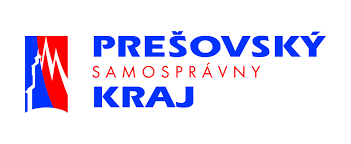 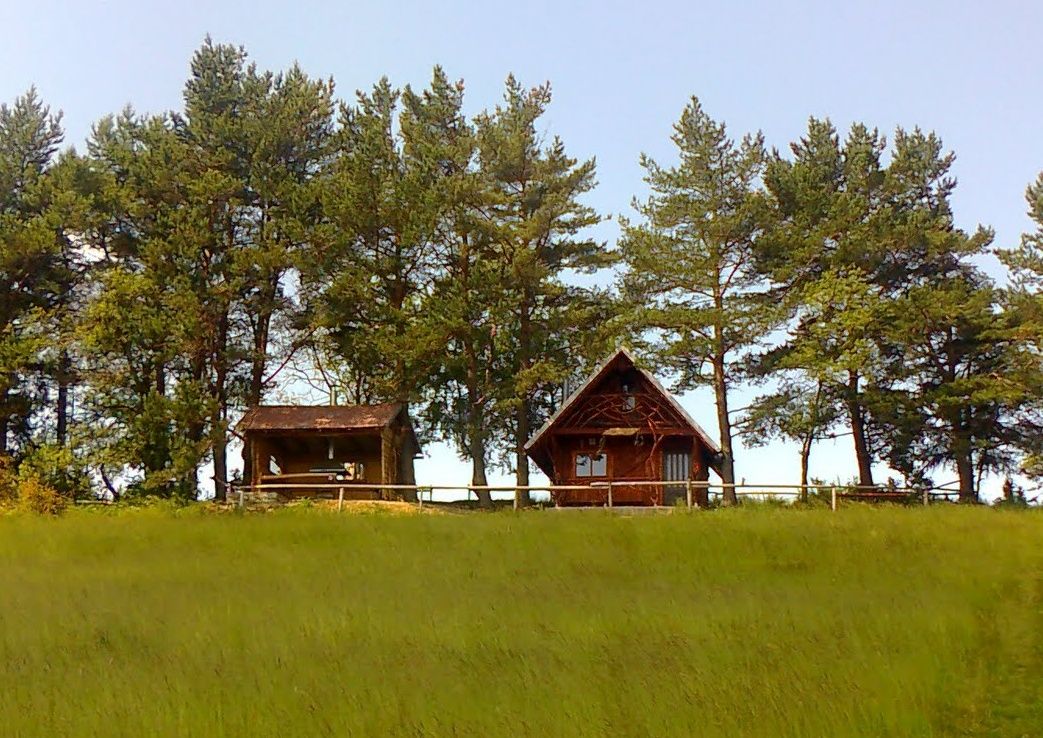 Podujatie organizované pri príležitosti  102. rokov od vzniku časopisu Krásy Slovenska.Informácie o podujatí: 	  Kontakt: www.kst.sk		   	  Florián Valenčin		Juraj Fiľakovskýwww.kstpo.sk	 	  mobil: 0919 399 669	0907 529 461www.hermanovce.info	  oliflorian@gmail.com	jurajfilakovsky@gmail.comPrajeme príjemné a neopakovateľné zážitky v našom peknom kúte Slovenska.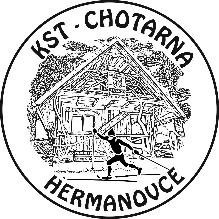 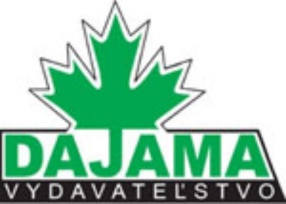 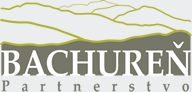 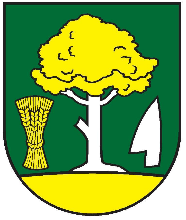 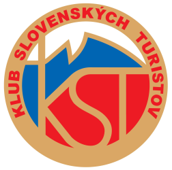  58.Stretnutie čitateľov časopisu Krásy SlovenskaMindžová (920 m),Hermanovce Podujatie sa koná pod záštitou predsedu Prešovského samosprávneho kraja PaeDr. Milana Majerského PhD                                                     Organizátori podujatiaKlub slovenských turistov- sekcia pešej turistiky Klub slovenských turistov Chotárna Hermanovce Klub slovenských turistov Regiónu PrešovRedakcia časopisu Krásy SlovenskaObec HermanovcePartnerstvo Bachureň (obce a podnikatelia pod Bachurňou)pozývajú na 58. Stretnutie čitateľov časopisu Krásy Slovenska, ktoré sa uskutoční 26.-28.mája 2023 na Mindžovej a v Hermanovciach Program:2.mája (piatok)                                                                                                         17:00-18:00 hod. -prehliadka kaštieľa v Hermanovciach, pamätnej izby prof. Hlaváča a kostol sv. Alžbety Uhorskej                                                                    18:00 hod. - diskusia s redaktormi časopisu Krásy Slovenska a organizátormi podujatia - reštaurácia v Hermanovciach27.mája. (sobota) – výstup účastníkov podujatia na Mindžovú(920m) Výstupové trasy na Mindžovú: 08:00 – 11:00 hod.1. Hermanovce – Chrasť – Lazy – Sedlo Pod Mindžovou – Mindžová (červená    značka) dĺžka:  6 km, prevýšenie + 430 m, čas 2 hod. a späť2. Uzovské Pekľany – Sedlo Pod Mindžovou (modrá) – Mindžová (červená) dĺžka 5,5 km, prevýšenie +430 m, čas 1,55 hod. 3. Renčišov – Chata Bukvica – Sedlo Búče (žltá) – Mindžová (červená) dĺžka 4,5 km, prevýšenie +300 m, čas 1,30 hod.                                                                         4. Lipovce (cintorín) – Sedlo Búče (žltá) – Mindžová (červená) dĺžka 4,2 km, prevýšenie +340 m, čas 1,20 hod. 5. Lipovce (cintorín) - Sedlo Pod Mindžovou (modrá)  - Mindžová (červená) dĺžka 4 km, prevýšenie +330 m, čas 1,10 hod. 6. Lačnov – Lačnov kaplnka (červená) – Sedlo pod Magurou (zelená) – Búče – Sedlo Búče – Mindžová (červená) dĺžka 5,4 km, prevýšenie +300 m, čas 1,50 hod. 7. Cyklotrasa:Prešov- Veľký Šariš - Medzany - Ražňany - Jarovnice- Mindžová - Hermanovce, dĺžka 36 km, prevýšenie 850m, čas 2,40 hod.Zostupová trasa:                                                                                            1.Mindžová - s. Pod Mindžovou - Chrasť - Hermanovce - 6 km/1,45 hod.Program v Hermanovciach – oficiálne miesto stretnutia       07:00 - 08:00 hod.-  svätá omša - kostol v Hermanovciach                     08:00 – 12:30 hod.– výstup na Mindžovú a zostup do Hermanoviec12:30 – 13:00 hod. – prezentácia, výdaj účastníckych listov, propagačných     materiálov, predaj tričiek, odznakov, magnetiek.  -prehliadka kaštieľa a pamätnej izby prof. Hlaváča13:00  - 14:00 hod - Slávnostné otvorenie 58. Stretnutia čitateľov časopisu    Krásy Slovenska, príhovory hostí14:00 - 15:00 hod – prezentácia nových kníh vydavateľstva DAJAMA 15:00 - 15:15 hod – ukončenie oficiálnej časti a odovzdanie štafety		             organizátorom 59. Stret. čitateľov časopisu Krásy Slovenska	                        v roku 202415:15 - 18:00 hod – kultúrny program a zábava s občerstvením 28.mája. (nedeľa) - individuálny program účastníkov podujatia (po dohovore možnosť sprevádzania na ponúknutých trasách): Ponúkané trasy:- Lačnovský kaňon, Vrátnica, Jaskyňa Zlá diera- roklina Parkaň (so sprievodcom), chata Bukvica- výstup na Bachureň (1081 m), Sľubicu (1129 m), Smrekovicu (1200 m).- návšteva Spišského hradu, Lipovského hradu, Šarišského hradu- návšteva mesta Prešov, Sabinov- návšteva Slovenských opálových baní  na Dubníku (po tel. dohovore) Možnosti ubytovania: - hotel Canyon Lipovce (140 miest) - kontakt: 0918 040 754-Jančová chata (Lačnovský kaňon - 10 miest - kont.0918 477 744- turistická chata Bukvica (40 miest) – kontakt: 0915 904 919- obecné šport. a oddychové centrum Široké ( 28 miest) kontakt: 0919 035 676- Sejlan Bertotovce (8 miest) – kontakt: 0908 971 706- ubytovanie v Hendrichovciach (12 miest) – kontakt: 0907 340 242- Motorest Branisko Široké (40 miest) – kontakt: 0907 917 357- Autokemp Chminianská Nová Ves (10 miest) – kontakt:  0905 191 056- Kemp Zlaté kopyto Lipovce (50 miest) – kontakt: 0905 273 810 - ubytovanie v meste Prešov, Sabinov, Veľký Šariš a v rekreačnom stredisku DrienicaNa Vašu návštevu sa tešia organizátoriObjednávkaPríležitostné tričko na podujatie: 58. Stretnutie čitateľov časopisu Krásy SlovenskaKupujúci (objednávateľ)Meno, priezvisko(dátum narodenia), názov organizácie(klubu), IČOUlica, č. domu, PSČ, mestoVeľkosť unisex	Počet kusov		Cena za 1 ks		Cena spolu	XS		_________			8€		________	 S		_________			8€		________	M		_________			8€		________	 L		_________			8€		________	XL		_________			8€		________XXL		_________			8€		________Spolu:		_________			X		________Farba trička: svetlozelená - zelené jablko(MT01 č. 65) 100% poločesaná bavlna.Tričko si môžete objednať v termíne do 30.4.2023 na adrese: Juraj Fiľakovský, Federátov 14, 08001 Prešov alebo emailom: jurajfilakovsky@gmail.coma zároveň uhradiť v prospech účtu KST Chotárna Hermanovce: SK37 0900 0000 0051 2467 4237 Variabilný symbol uviesť dátum narodenia, resp. IČOInternetbanking - uveďte svoje údaje pre prijímateľa Po uplatnení objednávky a úhrade kúpnej ceny Vám budú dodané tričká počas stretnutia.